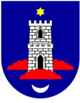     Grad Imotski Ante Starčevića 23  21260 ImotskiZAHTJEVZA FINANCIRANJE RADNIH BILJEŽNICA ZA OSNOVNU ŠKOLUPODACI O KORISNIKU PRAVA:Popis dokumenata u privitku:1.kopija osobne iskaznice roditelja2. kopija tekućeg  računa za isplatu Pod materijalnom i kaznenom odgovornošću jamčim da su navedeni podatci i podatci u dokumentima koje prilažem istiniti.Podnositelj zahtjeva_____________________________                                                                                              Ime i prezime (puni naziv)_____________________________PotpisIME   UČENIKAPREZIME UČENIKAIME RODITELJAOIB UČENIKAADRESA  PREBIVALIŠTA UČENIKAADRESA  BORAVIŠTA UČENIKAKONTAKT TELEFONE-MAILBROJ TEKUĆEG RAČUNA RODITELJAŠKOLSKI RAZRED ZA KOJI SE TRAŽI FINANCIRANJENAZIV ŠKOLE KOJU POHAĐA